 como requisito parcial à obtenção do título de  em    da Universidade Federal do Rio Grande do Sul. : FICHA CATALOGRÁFICAA ficha catalográfica, gerada pelo Sistema para Geração Automática de Ficha Catalográfica para Teses, Dissertações e TCCs da UFRGS, deve ser copiada como imagem e colada aqui.FOLHA DE APROVAÇÃO (Obrigatório) – Não colocar título como requisito parcial à obtenção do título de  em    da Universidade Federal do Rio Grande do Sul. : ,.BANCA EXAMINADORA:Nome e titulação do orientadorInstituição do orientadorNome e titulação do membro da bancaInstituição do membro da bancaNome e titulação do membro da bancaInstituição do membro da bancaDEDICATÓRIA (opcional)A critério do autor. Se for utilizada, não deve conter o título no ínicio da páginaAGRADECIMENTOS (opcional)EPÍGRAFE (opcional)O autor apresenta uma citação, seguida de indicação de autoria, relacionada com a matéria tratada no corpo do trabalho. Se for utilizada, não deve conter o título no ínicio da páginaRESUMOApresenta brevemente o problema da pesquisa, objetivos e técnicas utilizadas para solução do problema e conclusões. O resumo é apresentado com espaço simples entre linhas (1), justificado e em parágrafo único sem recuo na primeira linha, deve conter entre 150 a 500 palavras.Palavras-chave: Assunto. Assunto. Assunto.As palavras-chave definem os assuntos abordados no trabalho, e posteriormente servirão para indexar o trabalho em bases de dados.ABSTRACT/RESUMEN/RÉSUMÉO resumo na língua estrangeira (conforme recomendações de seu curso), seguindo as mesmas orientações da língua portuguesa (somente a tradução)Keywords/Palabras-clave/Mot-clés: Subject. Asunto. Sujet. LISTA DE ILUSTRAÇÕES (opcional)Relaciona figuras, fluxogramas, fotografias, gráficos, mapas, organogramas e quadros, indicando o nome específico, o número – seguido de travessão, o título e a página onde se encontram as ilustrações. Recomenda-se fazer lista apenas quando houver pelo menos três ilustrações. Há duas formas de apresentação: listas separadas por tipo de ilustração - fazer uma lista para cada tipo de ilustração em ordem alfabética ;lista única para todos os tipos de ilustrações - relaciona figuras, fluxogramas, fotografias, gráficos, mapas, organogramas e quadros, na ordem em que aparecem no texto.LISTA DE TABELAS (opcional)Elaborada de acordo com a ordem em que aparecem no texto indicando o número – seguido de travessão, o título e a página onde se encontram as tabelas. Essa lista deve ser elaborada em separado das demais listas. Recomenda-se fazer lista apenas quando houver pelo menos três tabelas (Figura 17). Na lista de tabelas não são incluídas as tabelas apresentadas nos apêndices e anexos.Tabela 1 - Recursos	2Tabela 2 – Produtos alimentícios	2Tabela 3 – Produtos de limpeza	2Tabela 3 – Alunos da UFRGS	2LISTA DE ABREVIATURAS E SIGLAS (opcional)LISTAS DE SÍMBOLOS (opcional)IntroduçãoA introdução deve ser compreensiva e fornecer uma visão global do trabalho, incluindo o tema, a justificativa, os objetivos e os dados bibliográficos e de pesquisa que não forem utilizados no artigo científico.Na introdução é apresentado o propósito do trabalho e como foi pretendido desenvolvê-lo. As seguintes descrições podem fazer parte da introdução: objeto de estudo e o contexto no qual se insere (problema, objetivos, hipóteses, estudos precedentes, indicação do “núcleo” e da “periferia” do trabalho quanto à completude das informações);metodologia adotada (tipo e natureza do estudo, população, amostra, forma de coleta dos dados, tratamento dos dados, apresentação, descrição e interpretação das informações e/ou dados);apresentação dos capítulos que compõem o texto.DesenvolvimentoÉ o texto propriamente dito, onde o assunto é apresentado e desenvolvido. Consiste da exposição ordenada e pormenorizada do assunto. É subdividido em seções e subseções. Todas as seções e subseções devem apresentar um texto. Os títulos não devem ficar sem um texto respectivo.Seção secundáriaVestibulum rutrum fringilla elit vitae aliquet. Nunc hendrerit scelerisque tellus vel imperdiet. Aenean massa purus, pellentesque eu nisl et, suscipit rutrum lectus. Cras aliquet eget nisi nec maximus. In malesuada libero ut leo fringilla molestie. Donec quis imperdiet leo. Fusce blandit sodales nisi, in malesuada odio convallis id. Suspendisse finibus libero a mi mattis, at rhoncus arcu malesuada. Interdum et malesuada fames ac ante ipsum primis in faucibus. Nulla ornare maximus orci vel pellentesque.Figura 1 – Volta às aulas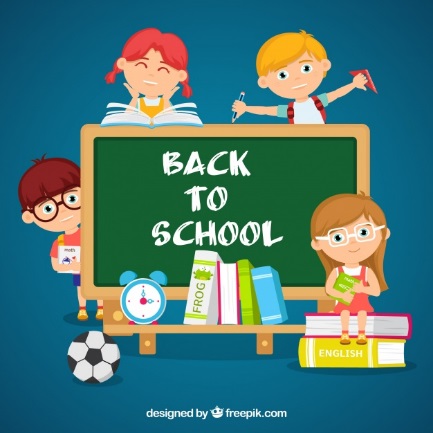 Fonte: Freepik (2017).Vestibulum rutrum fringilla elit vitae aliquet. Nunc hendrerit scelerisque tellus vel imperdiet. Aenean massa purus, pellentesque eu nisl et, suscipit rutrum lectus. Cras aliquet eget nisi nec maximus. In malesuada libero ut leo fringilla molestie. Donec quis imperdiet leo. Fusce blandit sodales nisi, in malesuada odio convallis id. Suspendisse finibus libero a mi mattis, at rhoncus arcu malesuada. Interdum et malesuada fames ac ante ipsum primis in faucibus. Nulla ornare maximus orci vel pellentesque.Seção secundáriaAliquam facilisis massa ante, quis eleifend mi rutrum accumsan. Nunc viverra auctor euismod. Phasellus faucibus dapibus fermentum. Sed neque sapien, venenatis quis tempor quis, auctor a arcu. In porta, felis quis imperdiet maximus, magna est tempor est, vel tempor nulla velit eget diam. Morbi at mi libero. Duis libero lorem, finibus nec sollicitudin quis, interdum eget dolor.Figura 2 – Fonte: Cras ornare quam ac felis interdum, non aliquet ex sollicitudin. Etiam vitae massa nisl. Duis iaculis metus eget bibendum tempor. Donec tincidunt elementum leo, at porttitor augue. Nunc mattis pellentesque lectus et imperdiet. Mauris et gravida turpis. Tabela 1 – Recursos Fonte: Elaboração própria.Nullam libero elit, cursus id leo in, mollis ullamcorper est. Nam consequat rutrum diam, sed rhoncus ante venenatis sed. Sed vitae condimentum urna, ut condimentum ante. Nunc sollicitudin hendrerit sapien eget mollis. Fusce auctor ultrices ipsum nec vulputate:Seção terciáriaAliquam vitae vestibulum enim. Nam luctus nulla vestibulum, elementum mi a dapibus nibh. Nulla vestibulum dui tortor, eu condimentum nunc placerat sed. Nam libero felis, ullamcorper luctus sollicitudin sed, faucibus ac dolor. Pellentesque sed magna tellus. Phasellus pharetra leo eget felis lacinia, quis pretium mi finibus. Phasellus dapibus felis sed velit vehicula, a commodo tortor ultrices.Vestibulum rutrum fringilla elit vitae aliquet. Nunc hendrerit scelerisque tellus vel imperdiet. Aenean massa purus, pellentesque eu nisl et, suscipit rutrum lectus. Cras aliquet eget nisi nec maximus. In malesuada libero ut leo fringilla molestie. Figura 3 - Foguete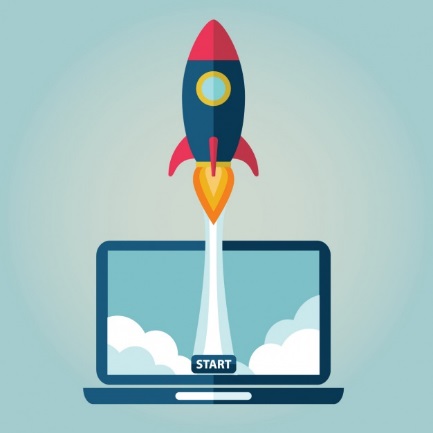 Fonte: Freepik (2017).Vestibulum vulputate, erat eu finibus porttitor, metus turpis viverra diam, at commodo ex nulla nec odio. In cursus feugiat tristique. Vestibulum sed posuere massa sit amet pulvinar mi. Donec quis pulvinar dui.Seção terciáriaCras ornare quam ac felis interdum, non aliquet ex sollicitudin. Etiam vitae massa nisl. Duis iaculis metus eget bibendum tempor. Donec tincidunt elementum leo, at porttitor augue. Nam consequat rutrum diam, sed rhoncus ante venenatis sed. Sed vitae condimentum urna, ut condimentum ante. Nunc sollicitudin hendrerit sapien eget mollis. Fusce auctor ultrices ipsum nec vulputate.Vestibulum rutrum fringilla elit vitae aliquet. Nunc hendrerit scelerisque tellus vel imperdiet. Aenean massa purus, pellentesque eu nisl et, suscipit rutrum lectus. Cras aliquet eget nisi nec maximus. In malesuada libero ut leo fringilla molestie. Donec quis imperdiet leo. Fusce blandit sodales nisi, in malesuada odio convallis id. Suspendisse finibus libero a mi mattis, at rhoncus arcu malesuada. Interdum et malesuada fames ac ante ipsum primis in faucibus. Nulla ornare maximus orci vel pellentesque.Tabela 2 – Produtos alimentíciosFonte: Elaboração própria.Aliquam facilisis massa ante, quis eleifend mi rutrum accumsan. Nunc viverra auctor euismod. Phasellus faucibus dapibus fermentum. Sed neque sapien, venenatis quis tempor quis, auctor a arcu. In porta, felis quis imperdiet maximus, magna est tempor est, vel tempor nulla velit eget diam. Morbi at mi libero. Duis libero lorem, finibus nec sollicitudin quis, interdum eget dolor.Seção secundáriaAliquam facilisis massa ante, quis eleifend mi rutrum accumsan. Nunc viverra auctor euismod. Phasellus faucibus dapibus fermentum. Sed neque sapien, venenatis quis tempor quis, auctor a arcu. In porta, felis quis imperdiet maximus, magna est tempor est, vel tempor nulla velit eget diam. Morbi at mi libero. Duis libero lorem, finibus nec sollicitudin quis, interdum eget dolor.Tabela 3 – Produtos de limpeza
Fonte: Elaboração própria.Cras ornare quam ac felis interdum, non aliquet ex sollicitudin. Etiam vitae massa nisl. Nam consequat rutrum diam, sed rhoncus ante venenatis sed. Sed vitae condimentum urna, ut condimentum ante. Nunc sollicitudin hendrerit sapien eget mollis. Fusce auctor ultrices ipsum nec vulputate.Seção secundáriaVestibulum rutrum fringilla elit vitae aliquet. Nunc hendrerit scelerisque tellus vel imperdiet. Aenean massa purus, pellentesque eu nisl et, suscipit rutrum lectus. Cras aliquet eget nisi nec maximus. In malesuada libero ut leo fringilla molestie. Donec quis imperdiet leo. Fusce blandit sodales nisi, in malesuada odio convallis id. Suspendisse finibus libero a mi mattis, at rhoncus arcu malesuada. Interdum et malesuada fames ac ante ipsum primis in faucibus. Nulla ornare maximus orci vel pellentesque.Tabela 4 – Alunos da UFRGSFonte: Adaptação de Universidade Federal do Rio Grande do Sul (2018).Aliquam facilisis massa ante, quis eleifend mi rutrum accumsan. Nunc viverra auctor euismod. Phasellus faucibus dapibus fermentum. Sed neque sapien, venenatis quis tempor quis, auctor a arcu. In porta, felis quis imperdiet maximus, magna est tempor est, vel tempor nulla velit eget diam. Morbi at mi libero. Duis libero lorem, finibus nec sollicitudin quis, interdum eget dolor.Seção secundáriaVestibulum rutrum fringilla elit vitae aliquet. Nunc hendrerit scelerisque tellus vel imperdiet. Aenean massa purus, pellentesque eu nisl et, suscipit rutrum lectus. Cras aliquet eget nisi nec maximus. In malesuada libero ut leo fringilla molestie. Donec quis imperdiet leo. Fusce blandit sodales nisi, in malesuada odio convallis id. Suspendisse finibus libero a mi mattis, at rhoncus arcu malesuada. Interdum et malesuada fames ac ante ipsum primis in faucibus. Nulla ornare maximus orci vel pellentesque.Seção primáriaAliquam vitae vestibulum enim. Nam luctus nulla vestibulum, elementum mi a dapibus nibh. Nulla vestibulum dui tortor, eu condimentum nunc placerat sed. Nam libero felis, ullamcorper luctus sollicitudin sed, faucibus ac dolor. Pellentesque sed magna tellus. Phasellus pharetra leo eget felis lacinia, quis pretium mi finibus. Phasellus dapibus felis sed velit vehicula, a commodo tortor ultrices. Vestibulum vulputate, erat eu finibus porttitor, metus turpis viverra diam, at commodo ex nulla nec odio. In cursus feugiat tristique. Vestibulum sed posuere massa, sit amet pulvinar mi. Donec quis pulvinar dui.Seção primáriaCras ornare quam ac felis interdum, non aliquet ex sollicitudin. Etiam vitae massa nisl. Duis iaculis metus eget bibendum tempor. Donec tincidunt elementum leo, at porttitor augue. Nullam aliquet, augue sit amet luctus dignissim, sem tortor pretium nisi, id bibendum orci dolor eu lorem. In suscipit ipsum quis ante venenatis aliquam. Quisque lorem orci, porttitor id sodales non, finibus vel tellus. Aliquam volutpat dolor et magna euismod mattis. Aenean lobortis placerat lectus id molestie. Nunc mattis pellentesque lectus et imperdiet. Mauris et gravida turpis. Nullam libero elit, cursus id leo in, mollis ullamcorper est. Nam consequat rutrum diam, sed rhoncus ante venenatis sed. Sed vitae condimentum urna, ut condimentum ante. Nunc sollicitudin hendrerit sapien eget mollis. Fusce auctor ultrices ipsum nec vulputate.ConclusãoA conclusão apresenta uma síntese dos principais resultados alcançados no trabalho, demonstrando seus méritos e as contribuições para a compreensão do objeto de pesquisa.São retomados os objetivos do trabalho, o alcance pretendido, os resultados alcançados e em que grau. São apresentadas conclusões correspondentes aos objetivos ou às hipóteses Nesta seção também devem ser apresentadas as perspectivas com base nos resultados alcançados.REFERÊNCIASPara gerar a lista de referências, utilize seu gerenciador de referências (Mendeley, Zotero ou outro).Apêndice A – Exemplo de apêndiceÉ um complemento, que pode ser um texto ou documento, produzido pelo autor para reforçar sua argumentação. A indicação é precedida da palavra APÊNDICE, identificado por letras maiúsculas consecutivas, travessão e pelos respectivos títulos, mesmo se houver um único apêndice. Utilizam-se letras maiúsculas dobradas, na identificação dos apêndices, quando esgotadas as letras do alfabeto.Não se deve acrescentar folha introdutória e/ou de abertura do tipo “Apêndices”Anexo A – exemplo de anexoÉ o texto ou documento transcrito de outra fonte a fim de fundamentar, comprovar ou ilustrar as ideias apresentadas no corpo do trabalho.A indicação é precedida da palavra ANEXO, identificado por letras maiúsculas consecutivas, travessão e pelos respectivos títulos, mesmo se houver um único anexo. Utilizam-se letras maiúsculas dobradas, na identificação dos anexos, quando esgotadas as letras do alfabeto.Não se deve acrescentar folha introdutória e/ou de abertura do tipo “Anexos”MaterialQuantidadeCustoTotal (R$)Papel5000,1050,00Lápis200,102,00Borracha100,101,00TOTAL53,00ProdutoValor (Kg)Arroz3,00Feijão6,00Açúcar3,00Batata2,49ProdutoValorDetergente2,00Sabão em pó12,00Sabão em barra5,00Água sanitária8,00TipoQuantidadeGraduação64.072Especialização4.905Doutorado6.104Mestrado Acadêmico6.056Mestrado Profissional409Educação básica409EJA312Técnico em Hidrologia57Residência (HCPA)649Residência (HCV)45TOTAL83.018